CATHOLIC DIOCESE OF KAKAMEGA EVALUATION TESTCHEMISTRY PAPER 1MARKING SCHEMEAmmonia burns in air in the presence of a catalyst according to the equation below :                4NH3(g) + 5O2(g)	                         4NO(g) +6H2O(g)					 Given that increase in temperature raises the amount of ammonia. state whether the left-right reaction is exothermic or endothermic .Give a reason.                        (2mks)Exothermic ;since increase in temperature favours the right-left/backward reaction ,then decrease in temperature favours the left-right equation meaning it is exothermicHow will increase in pressure affect the yield of nitrogen (II) oxide?(1mk)The yield would be lower0.98g of zinc and 100cm3 of 0.2M hydrochloric acid were reacted .Show that zinc metal was in excess.Moles of zinc reacted =  = 0.015Moles of zinc needed = moles of acid= x  x 0.2 = 0.0100moles ;zinc was in excessCalculate the volume of hydrogen that was liberated at s.t.p  (Zn =65.4,MGV=22400cm3)Moles of H2(g) liberated =  moles of acid =0.011 mole of H2(g) occupies 22.4ltrTherefore, 0.01 moles would occupy;  0.01 x 22400cm3 = 224cm3The general formula for a homologous series of organic compounds is CnH2n+1OH ,name  structural formula of the third member of  this seriesName                                                         (1mk)	Propanol 			reject the formularStructural formula                                   (1mk)  H     H      H         H -  C  -  C  -  C  - OH               H      H     HWrite an equation for the complete combustion of third member of the series        (1mk)2C3H8O(l)  + 9O2(g)                   6CO2(g)  +  8H2O(l)		award zero if not balanced. The following are electrode potential of two half cells.(the letters  do not represent actual symbols of the elements)                            Half cell                                                                        Eθ(V)                                  M2+/M(s)                                                                      -0.76                           C2+/C (s)                                                                        +0.34  Calculate the potential difference of the following cell:M(s)/M2+(aq)//C2+(aq)/C(s)                                          (1mk)Emf = Eθ reduced – Eθ oxidised         =+0.34-(-0.76V)          =+1.10VDraw a cell diagram for the cell in (a) above                                               (2mks)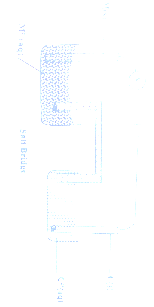 50g of crystals of salt  W were added to 80cm3 of water at 25oC. after stirring 10g of the crystals of salt W were filtered out. Determine the solubility of salt W at 25oC (density of water =1g/cm3)                       (3mks)Mass dissolved =(50-10)=40gMass of water (density x volume)= 80cm3 x 1g/cm3 =80g80g of water dissolves in 40grams ;100g of water will dissolve? x 40  =50g/100g of waterElements F and G react forming a compound  H. The compound has the following properties :It does not conduct electricity in solid state.It has low melting and boiling points.What type of elements are F and G ?                                         (1mk)They are non metal/ non-metalicWhat type of structure does compound H have ?                   (1mk)Simple molecular Name the bond formed between F and G.Covalent bonda)Distinguish between nuclear fission and nuclear fusion                (1mk)Nuclear fission involves splitting of heavy nuclide when hit by fast moving neutrons to release energy and radiations.Nuclear fusion involves combining of light nuclides with release of energy and radiations.Award separately b)  The half life of   23592U is 4500 years.The isotope decays by alpha emissions,write a nuclear equation for its decay to thorium (Th). (1mk)23592U               23190Th +   42HeWork out the fraction of radioactive material that would be remaining after 18000 years 1    4500              9000              13500                   18000           The diagram below represents a set-up that was used to react iron with steam . study it and answer the equations that follow.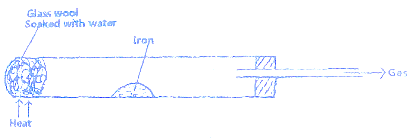 Write an equation for the reaction that takes place3 Fe(s)  +  4H20 (g)                      Fe304(s)      + 4H2(g)		award zero if not balancedWhy would it not be advisable to use potassium in place of iron in the above set –up?      (1mk)Potassium would react with steam explosively .The glass wool is heated prior to heating of iron. Explain.        (1mk)To expel all the air so that the iron only reacts with steam when heated.In an experiment , sulphur (IV) oxide was bubbled into water followed  by chlorine gas. The resulting solution gave a white precipitate when mixed with acidified barium chloride solution .Explain this observation .                                      (2mks)SO2 dissolves in water to form  SO32- Which is oxidized to SO42- by chlorine which then reacts with barium chloride to form white insoluble barium sulphate.Write an ionic equation for the formation of the white precipitate .                             (1mk)Ba2+(aq)  +  SO42-(aq)                 BaSO4(s)Elements X3+ and Y- have atomic numbers 13 and 8 respectively :Write down the electron arrangement of the ions.                                                                  (2mks)X-    2.8.2 Y-   2.7Write the formula of the compound formed between element X and Y                                 (1mk)X2Y3Corn oil can be converted into solid fat as shown by the equation below.                  Corn oil   reagent  Y      solid fatName the process shown above by the equation.                                           (1mk)           Hydrogenation   What is the importance of this process                                                             (1mk)Manufacture of margarine Name reagent Y                                                           (1mk)                    Hydrogen The set up below was used to investigate electrical conductivity  of lead (II) iodide .study it and answer the questions that follow.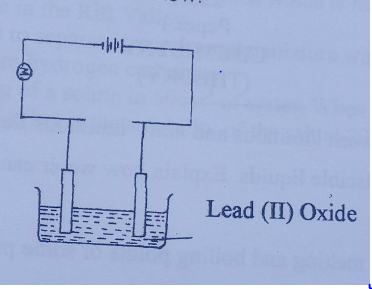 Label the anode                                                                (1mk)State one omission on the set up above                      (1mk)Heat If the omission is corrected ,write an equation at the cathode.                    (1mk)Pb2+(l)  + 2e                    Pb(s)A student was provided with copper turnings ,concentrated sulphuric (VI) acid. Draw a set- up that the student would set up to prepare and collect a dry sample of sulphur (IV) oxide gas.     (3mks)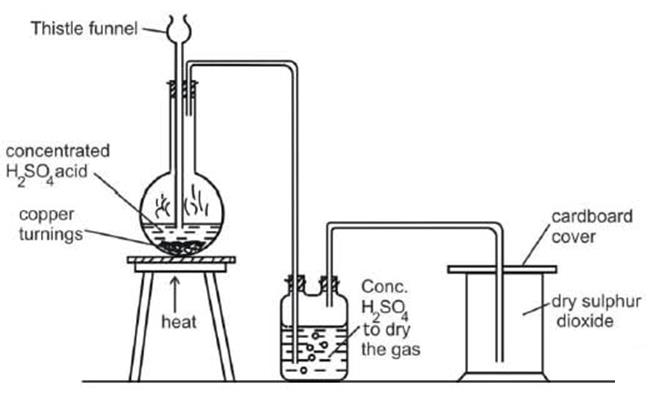 Appropriate apparatus 1mkDrying agent 1mkCollection method 1/2mkLabeling 1/2mkCopper is extracted from its ores by a process of froth floatation and then roasted in air to produce copper (I) oxide.What is froth floatation                                                                         (1mk)Concentration of an oreWrite an equation for roasting of the ore in air                               (1mk)2CuFeS2(s) + 4O2(g)              Cu2S (s) +  2FeO(s)  +  3SO2(g)Name one impurity in the ore and how it is removed.                 (1mk) Iron (II) oxide; ore is heated together with silica to remove iron oxide as slag (iron (II) silicate)Dry ammonia gas was passed over hot copper (II) oxide as shown below.                                                                                     CuNH3(g)                                  Hot CuO                                           N2                                                                                        H2O State the property of ammonia being investigated above .      (1mk)                    Reducing Write an equation for the reaction that took place 	(1mk)3CuO(s)   + 2NH3(g)                            3Cu(s)  + N2(g)   +  3H2O(l) Penalize fully for wrong/no balanceName one other gas that would be used in place of ammonia gas.     (1mk)Hydrogen /carbon (II) oxide    ;reject formulaHydrogen peroxide decomposes according to the equation given below.                    H2O2(l)                                    H2O(l)  +   O2(g);    ΔH = -98KJ/mol   If 6.8 g of hydrogen peroxide contained in 75cm3 of solution with water were completely   decomposed ,determine the rise in temperature due to the reaction.       (3mks)(specific heat capacity of water =4.2Jg-1K-1,density =1g/cm3,O=16.0, H=1.0)Moles of H2O2 =  = 0.2 mole1 mole produce 98kJ0.2 mole will produce = 98  x 0.2 = 19.6KJ/19600 JHeat change =mcΔT19600 J= 75 X 4.2 X ΔT = 62.2 kThe figure below shows a Bunsen burner flame .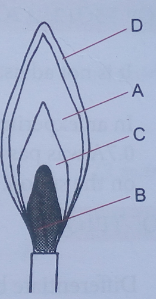 Describe how this type of flame is produced.                                                        (1mk)By closing the air hole completely.Which part on the diagram is the hottest part of the flame.                               (1mk)DName the gas produced by a burning candle that is non-pollutant.                   (1mk)Water vapour (steam)A mixture of 5.0 g of sodium carbonate and sodium hydrogen carbonate was heated until there was no further change in mass .the loss in mass was 0.31 g. calculate the percentage by mass of sodium hydrogen carbonate in the mixture.                                           (3mks)      (Na=23.0, H=1.0, C=12.0, O=16.0).  (Assume loss in mass is due to loss of carbon (IV) oxide)2NaHCO3(s)                           Na2CO3(s)  + CO2(g)  +  H2O(l)         ;mole ratio:2  : 1Moles of CO2 produced = = 7.04 x 10-3Moles of NaHCO3 from the mole ratio = 0.00704 x 2 = 0.01408Mass of NaHCO3 =0.01408 X 84 =1.18272 g% by mass =  x 100                    = 23.6544%In the manufacture of sodium carbonate by solvay process ,ammonical brine trickles down the carbonator while carbon (IV) oxide rises up the same tower.What is ammonical brine.                                                                                (1mk)Concentrated Sodium chloride saturated/mixed with ammonia.Write two equations taking place in the carbonator.                                   (2mks)NH3(g) + NaCl(aq) + CO2(g) + H20(l)                      NH4Cl(aq)   NaHCO3(s)NH4HCO3(aq) + NaCl(aq)                             NH4Cl(aq) + NaHCO3(s)An atom of an element W has atomic radius of 0.099 nm and ionic radius of 0.181 nm.State whether  W is a metal or a non- metal.                                        (1mk)Non-metal ;the ionic radius is larger than the atomic radius.Explain why ionic radius is bigger than atomic radius.                        (2mks)Gains an electron to be stable (1) hence repulsion between existing and incoming electronsThe figure below shows a set up used by form 3 students to compare the rates of diffusion of ammonia and hydrogen chloride gas.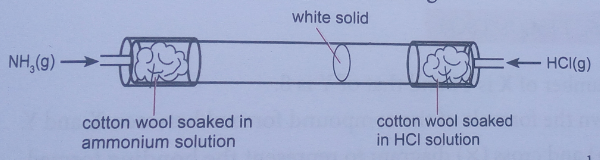 Given that ammonia travels through a distance of 30cm in 1minute ,calculate the distance through which hydrogen chloride travels within same time.                                         (2mks)  = Let rate of ammonia be aNH3 = 14+3 = 17HCl = 35.5 +1 = 36.5Rate of NH3 = = 20cm/mina2  =   =  186.32a  =  13.65cmrate of HCl = 13.5 =    ; distance = 13.65 x 1.5  = 20.48cmWrite an equation to show how the white solid is formed.                                            (1mk)NH3(g)  +  HCl (g)                              NH4Cl(s)Given that 3.52 g of carbon (IV) oxide and 1.40 g of water are produced when a mass of a hydrocarbon is completely burnt in oxygen , determine the formula of the hydrocarbon.           (H=1, C=12, O=16)                                                                                                   (3mks)CO2 = 12 + 16 + 16 = 44Mass  of carbon in CO2  = 3.52  = 0.96gMoles of carbon =   =  0.08 moleMass of hydrogen in water =  x 1.40 = 0.156 moleMole ratio         C : H0.08  :  0.156M.R – 1  :  1.95           1  :  2Hence E.F = CH210cm3 of a gaseous hydrocarbon were mixed with 30cm3 of oxygen gas and the mixture exploded . after the mixture had cooled to room temperature ,20cm3 of gas remained. After shaking this gas with sodium hydroxide solution ,its volume was reduced to 10cm3.the remaining gas rekindled a glowing splint.           Determine the formula of the hydrocarbon.                                                                       (3mks)Explosion equation  CxHy  +  ( x +) O2                XCO2 =  H2OVolume of O2 produced = x  x volume of hydrocarbon bond                                       10 =  x  x 10                                         X = 1Volume of O2 used =  ( x  +  ) volume of hydrogen bond20  =   ( x  +  ) = 10Y  =  4M.F = CH4Alternatively CXHY   +  O2 		CO2 + H2O10cm3      20cm3 (30-10)		10cm3CXHY   +    202 		CO2 +2H2OCX = C1X = 1HY = H4Y = 4 M.F CH4The diagram below shows a method used by a student to determine the boiling point of ethanol. After setting the apparatus as shown below he inserted athermometer into the ethanol.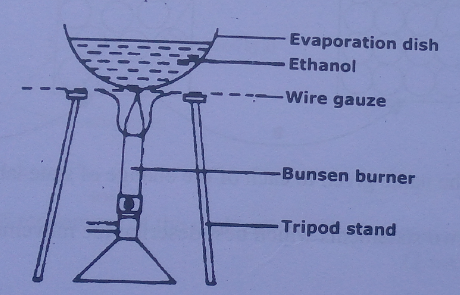 Give a reason why it is not a safe method.                             (1mk)Ethanol is flammable and should not be heated directly / on a naked flame.Suggest a better method.                                            (1mk)It should be heated in a water bath; in an air tight boiling tube having a safety outlet tube;What will happen to the boiling point of ethanol if crystals of benzoic acid were first dissolved in it?                                                                                                                            (1mk)Boiling point would be higher because benzoic acid acts as an impurity and impurities raise boiling points substances.A form two student in an attempt to stop rusting she put copper and magnesium in contact as shown.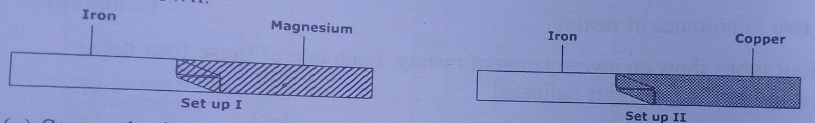 State whether rusting occurred after one week if the set-ups were left outside. (1mk)No rusting occurred in set up I while rusting occurred in set up IIExplain your answer in (a) above.                                                                               (2mks)In set up I magnesium has a higher affinity  for combined oxygen than iron and thus reacted with oxygen at the expense of iron to form magnesium oxide.In set up II iron has a higher affinity for combined oxygen than copper and thus reacted with oxygen and water to form hydrated iron (III) oxide (rust).The table below describes the properties of an acid,alkali and a salt solution.Complete the table.                                                                             (1mk)Name two solutions which when mixed together ,form a solution of sodium sulphate.   (2mks)Sodium chloride and sulphuric (VI) acidAccept any two correct substances; Complete the following equation.                            (1mk)                            H    H                            C==C   + [O]                   cold dilute                             H    H                     H+/KMnO4Name the reaction above.                            (1mk)OxidationsolutionColour with universal indicator solutionApproximate pHIons presentSodium hydroxide   blue12-14Na+ , OH-Hydrochloric acid   red1-2H+ ,Cl-Sodium sulphate   Green           7Na+,  SO42-